SCHOLARSHIP APPLICATION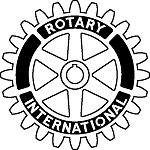 NAME		DATE OF BIRTH 	 ADDRESS		HOME PHONE 	      __________________________________________		CELL PHONE _____________________________ PERSONAL EMAIL_______________________HIGH SCHOOL		SCHOOL PHONE 	 GUIDANCE COUNSELOR______________________________________FATHER’S NAME__________________________	FATHER’S OCCUPATION__________________MOTHER’S NAME_________________________	MOTHER’S OCCUPATION_________________TOTAL INCOME (FROM LINE 22 OF IRS TAX RETURN 1040) THIS INFORMATION REQUIRED.STUDENT:	PARENTS (COMBINED)$		$ 	# BROTHERS/SISTERS LIVING AT HOME 	# BROTHERS/SISTERS WHO WILL BE ATTENDING     COLLEGE NEXT YEAR (INCLUDING YOURSELF) ___________OTHER FAMILY DEPENDENTS LIVING AT HOME (GRANDPARENTS, ETC.) __________SPECIAL FAMILY CIRCUMSTANCES  	Application Continued – Page 2INTENDED AREA OF STUDY 	SCHOOL SELECTION IN ORDER OF PREFERENCE 	TOTAL COSTS PER SCHOOL YEAR (TUITION, FEES, ROOM/BOARD) 	HOW DO YOU PLAN ON FUNDING YOUR COLLEGE TUITION AND EXPENSES 	WHAT ARE YOUR PLANS FOR SUMMER EMPLOYMENT 	ATTACH A ONE-PAGE ESSAY DESCRIBING YOURSELF, YOUR ACHIEVEMENTS AND YOUR GOALS. PLEASE TELL US WHY WE SHOULD CONSIDER YOU FOR THIS SCHOLARSHIP.PLEASE HAVE THE APPROPRIATE GUIDANCE DEPARTMENT FORWARD AN OFFICIAL COPY OF YOUR GRADE POINT AVERAGE.STUDENTS, PLEASE FORWARD THE FOLLOWING INFORMATION AS PART OF THE COMPLETED APPLICATION:S.A.T. – VERBAL AND MATHEXTRACURRICULAR ACTIVITESAWARDS AND SPECIAL HONORSCOMMUNITY VOLUNTEER WORK/CLUBSATTACH THREE REFERENCE LETTERS THAT ARE NOT FROM A RELATIVE. THIS IS REQUIRED TO QUALIFY FOR THE SCHOLARSHIP. ONE SHOULD BE A PERSONAL REFERENCE, ONE FROM THE SCHOOL AND ONE FROM THE COMMUNITY. THIS AWARD IS BASED ON NEED, ABILITY AND COMMUNITY SERVICE.COMPLETED APPLICATIONS MUST BE RECEIVED BY LINDA HANLON, 211 CAMBRIDGE AVENUE, SADDLE BROOK, NEW JERSEY 07663 NO LATER THAN APRIL 15. EMAIL: LINDAH211@AOL.COM